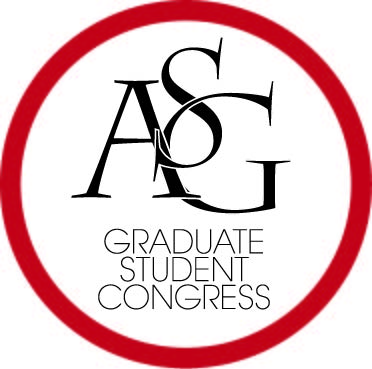 Associated Student Government University of ArkansasASG Joint Bill 82016-2017Restore Rights to Students Act of 2017Author(s): ASG Senator Scott Sims, GSC Vice Speaker Arley WardSponsor(s): Whereas,	the ASG Constitution, Article VI, Section 3 states that “the general ASG membership shall have the authority to initiate the amendment process”; andWhereas,	the ASG Code, Title IX, Section 1 details the Student Initiative Process; andWhereas,	Title IX, Section 1: Student Initiative Process effectively denies the general ASG membership of the right to initiate amendments by requiring the entire process, including approval and signature acquisition, to occur in the Spring semester; thenBe it therefore enacted:	Title IX, section C be amended to the following: “C. After the title and statement of purpose have been approved, the author of the initiative has until three (3) weeks prior to any ASG Election to gather the required number of signatures and to submit the petitions to the OSA to determine the validity of each signature.”Be it further enacted:	Title IX, section E be amended to the following: “E. Initiatives are valid one calendar year after the title and statement of purpose are approved by the ASGJ.”Official Use OnlyAmendments: 										Vote Count:  	Aye 		 _	Nay 		 _	Abstentions 		Legislation Status: 	Passed 		Failed 		 _	Other 			___________________________			________________Scout Johnson, ASG GSC Speaker   				Date___________________________			________________Will Watkins, ASG Chair of Senate				Date___________________________			________________Connor Flocks, ASG President					Date